STRUTTURA DIDATTICA SPECIALE DI LINGUE E LETTERATURE STRANIERE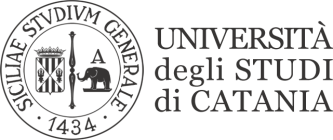                                                               RAGUSALINGUAGGI SETTORIALI E TRADUZIONE FRANCESEIII ANNO (L-12)Prof.ssa Laura GiurdanellaI SESSIONEPROVA SCRITTA DEL 29/01/2020Giovedì, 30 gennaio 2020MatricolaRisultatoY62000364sufficienteY62000251sufficiente*Y62000442insufficienteY62000110insufficienteY62000573insufficienteY62000530sufficienteY62000094sufficienteY62000380insufficienteY62000682sufficiente*Y62000507sufficienteY62000102insufficiente091000203insufficiente